ЛекцияРиски, связанные со здоровьем человека. Доходы/расходы в личном бюджете.Каждому человеку хотя бы раз в жизни приходилось обращаться за медицинской помощью. Для этого могут быть различные причины: начиная от банальной простуды и заканчивая хроническими болезнями. Профессиональная консультация, своевременное лечение и назначение необходимых препаратов – это то, что могут дать только врачи.Придя в муниципальное медучреждение, человек не всегда может тут же попасть на прием к врачу. Ему приходится сначала выбить талон на прием, потом отстоять километровую очередь с вероятностью подхватить за это время дополнительную инфекцию. А на приеме Вам сообщат, что из доступных обследований есть измерение давления, температуры и пульса, определение очевидных отклонений от нормы (покрасневшее горло, нарушения зрения…); рентген и флюорография; анализ крови. Всё остальное – за дополнительную плату и, возможно, в другой больнице. Ожидания больного не оправдываются…
Со всем этим регулярно приходится сталкиваться при походе в муниципальную поликлинику за «бесплатной медициной».Платное лечение намного качественнее, но по стоимости доступно далеко не всем. Уверены ли Вы в том, что, нешуточно разболевшись и выпав на какое-то время из трудовой деятельности, вы сможете оплатить дорогостоящее лечение и получить качественную медпомощь?Помимо этого, заболевание делает невозможным пополнение доходов в личном бюджете, что отрицательно сказывается на уровне жизни и достижении личных целей. Как же защитить здоровье и финансовые интересы в таких ситуациях? Как защитить себя от рисковОбезопасить себя от финансовых последствий рисковых событий, связанных со здоровьем, люди могут различными способами: Создать резервный фонд из собственных средств и в случае необходимости обращаться к платным медицинским услугамЗатраты граждан на платные медицинские услуги в мире ежегодно исчисляются десятками миллиардов долларов США. При этом каждый второй россиянин вынужден хотя бы частично оплачивать предоставление медицинских услуг самостоятельно. Для многих весьма ощутимыми являются и расходы на лекарства. Уменьшить риск при помощи страхованияДостигается необходимый результат за счет объединения людей, желающих оградить себя от чрезмерных рисков, в группы и создания страхового фонда, в который каждый будет регулярно перечислять оговоренную сумму. Тогда некоторое число заболевших могут получить финансовую поддержку из страхового фонда, которая полностью или частично покроет расходы на лечение и реабилитацию.Конституция Российской Федерации гарантирует всем российским гражданам право на медицинскую помощь и охрану здоровья. Если вы заболеете или пострадаете от несчастного случая, то можете быть уверены, что получите медицинскую помощь в рамках системы медицинского страхования. Медицинское страхование может выступать в форме обязательного и добровольного страхования.Обязательное медицинское страхование (ОМС) является частью системы государственного социального страхования и обеспечивает всем российским гражданам бесплатное медицинское обслуживание. По правилам ОМС одинаковый набор медицинских услуг предоставляется независимо от пола, возраста и социального статуса.ОМС гарантирует оказание минимальной медицинской помощи на общих началах в определенном медучреждении. Программа ОМС обеспечивает лечение и диагностику заболевания в поликлинике и стационаре, стоматологическую помощь, медицинскую помощь беременным и роженицам, оказание услуг по реабилитации инвалидов, выездную медицинскую помощь в экстренных случаях, медицинскую помощь на дому тем, кто по состоянию здоровья не в состоянии обратиться к врачу в лечебное учреждение. Хотя обязательное медицинское страхование гарантирует обширный набор медицинских услуг, при серьезных заболеваниях оно не всегда может обеспечить высокое качество диагностики и лечения. Дорогостоящие обследования, отдельные операции и индивидуальное размещение в стационаре не входят в перечень услуг, покрываемых ОМС. Как правило, застрахованный прикрепляется к клинике по месту жительства. Второй, менее распространенный вариант – по месту работы. Норматив финансирования медпомощи по полису ОМС для одного человека составляет в среднем по России около 9000 рублей на год – учитывая стоимость медицинских услуг, это всего ничего. Именно поэтому практически все обследования (порой даже рентгеновские) оплачиваются из кармана больного.Добровольное медицинское страхование (ДМС) – инструмент гибкий, настраиваемый под нужды конкретного человека. Вы сами можете подобрать желаемую страховую программу, определить необходимые медицинские услуги и выбрать клинику, где вам будут оказываться эти услуги.Таблица 1. ОМС и ДМС. Сравнительная характеристика.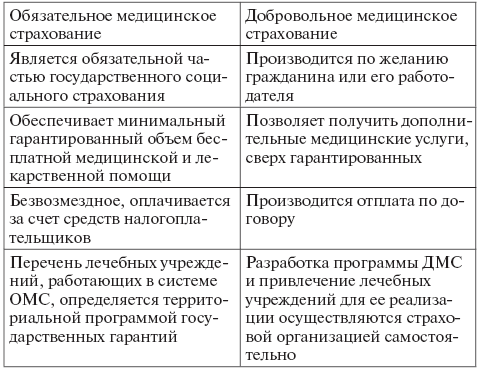 Как работают программы ДМСДобровольное медицинское страхование — вид личного страхования.ДМС позволяет получить дополнительное медицинское обслуживание, представляющее собой различные дополнительные программы, которые не включены в гарантированное государством обязательное медицинское страхование.Каждый человек – обладатель полиса ДМС – в случае необходимости (наступления страхового случая) имеет право воспользоваться высококачественными медицинскими услугами в рамках избранного пакета страхования. Добровольное медицинское страхование, по желанию клиента, может содержать как минимальный набор медицинских услуг и консультаций в выбранной клинике, так и максимально полный спектр всевозможной врачебной помощи, включающий обследование в лучших диагностических центрах, госпитализацию, экстренное оперирование, отличный послеоперационный уход и т. д.В любом случае, предоставленная человеку по полису медицинская помощь будет качественной, а размер стоимости ДМС находится в прямой зависимости от количества и разновидностей услуг, входящих в пакет.Основной идеей ДМС является разовая уплата страхового взноса, дающего право в течение срока действия полиса получать высококачественное медицинское обслуживание по выбранной вами программе без внесения дополнительной платы.В качестве субъектов медицинского страхования выступают: гражданин, страхователь, страховая медицинская организация (страховщик), медицинское учреждение. Страховщик – это страховые медицинские организации – юридические лица, осуществляющие медицинское страхование и имеющие право заниматься медицинским страхованием. Страхователь – граждане или предприятия и организации, представляющие интересы граждан. Медицинскими учреждениями в системе медицинского страхования являются имеющие лицензии лечебно-профилактические учреждения (ЛПУ), научно-исследовательские и медицинские институты, другие учреждения, оказывающие медицинскую помощь, а также лица, осуществляющие медицинскую деятельность как индивидуально, так и коллективно.Объектом добровольного медицинского страхования является страховой риск, связанный с затратами на оказание медицинской помощи при возникновении страхового случая.В системе ДМС страхователями выступают физические лица и работодатели.Застрахованными лицами выступают физические лица. Выгодоприобретателями являются лечебно-профилактические учреждения (ЛПУ).Застрахованные лица получают бесплатно медицинскую помощь в ЛПУ по соответствующей программе ДМС. Страховщик компенсирует ЛПУ – выгодоприобретателю – понесенные затраты на оказание медицинской помощи.Программа ДМС – это перечень медицинских услуг с указанием общей страховой суммы и/или отдельных страховых сумм по каждому виду помощи, а также медицинских учреждений, где застрахованный может получить помощь. Стать владельцем полиса ДМС можно, заключив договор со страховой компанией, на основании которого страховщик выступает проводником интересов гражданина при предоставлении качественной медицинской помощи. ДМС может быть как корпоративным, так и частным. ДМС на предприятиях позволяет снизить текучесть кадров, повысить лояльность персонала, поднять производительность труда. А в крупных компаниях добровольное медицинское страхование давно уже стало элементом социального пакета компании, позитивным штрихом к фирменному имиджу и частью корпоративной культуры.Преимущества ДМСГарантированное наличие средств на медицинскую помощь в случае серьезных заболеваний.  Оплачивать ту или иную медицинскую услугу, оказанную в период действия полиса, будет страховая компания. Экономия. Один из серьезных недостатков платной медицины заключается в том, что клиента могут вынудить переплатить значительную сумму за ненужные при его состоянии здоровья лечебные и диагностические процедуры. При ДМС это перестает быть исключительно проблемой пациента – страховая компания также не заинтересована в переплате, поэтому специалисты страховой компании отслеживают целесообразность назначенных консультаций, диагностики и лечения.Возможность выбора. Можно самостоятельно выбрать страховую компанию, ориентируясь на ее опыт, действия на рынке, репутацию и отзывы клиентов. Гибкость и вариативность. При заключении договора клиент может на свое усмотрение выбрать из перечня страховой компании самую эффективную для него лечебную базу. Также существует простор для выбора и в области объема страхования: человек может застраховаться на 24 часа в сутки в течение года, а может и на время командировки.Отсутствие риска изменения цены услуг. Если в период действия страховки произойдет повышение цен на терапевтические процедуры и лекарственные препараты, это не отразится на владельце полиса ДМС. Для него стоимость услуг останется прежней. Качественное медицинское облуживание. Страховщики внимательно следят за качеством медицинских услуг, оказываемых владельцам полисов ДМС. Страховой полис позволяет в течение года обследоваться и получать лечение в наилучших условиях.Недостатки ДМС: Высокая стоимостьНет возможности вернуть страховой взнос, если медицинская помощь не была востребованаКак выбрать программу ДМВиды ДМССтраховые компании предлагают обычно несколько видов страховых программ:Качественное ДМС включает в себя дополнительные услуги круглосуточной информационно-сервисной службы компании, которую принято называть «медицинским пультом». Такая служба по телефону предоставляет медицинскую консультацию общего характера относительно медицинских процедур или применения лекарственных препаратов, запишет на прием к врачу, вызовет на дом врача или бригаду скорой помощи, а при необходимости организует и госпитализацию. Помимо этого, к каждому застрахованному прикрепляют личного менеджера от страховой компании, который решает организационные вопросы по предоставлению услуг и урегулированию претензий.  Помимо базовых вариантов полисов ДМС существуют отдельные программы реабилитационно-восстановительной помощи, экстренной помощи при ДТП, лечения в иностранных клиниках, лечения для пожилых людей, программы ДМС от риска конкретных заболеваний. Специальные программы ДМС действуют для беременных и детей. Отдельное направление ДМС связано с предоставлением услуг путешественникам, выезжающим за границу. Если путешественнику потребуется медицинская помощь, страховая компания оплатит расходы. Стандартные полисы для туристов не предполагают крупных расходов на медицинские услуги и большей частью рассчитаны на компенсацию расходов по получению экстренной медицинской помощи при травмах, отравлениях, остром инфекционном заболевании, обострении хронической болезни, стоматологическую помощь в острых случаях.Полисы ДМС отличаются не только количеством, но и качеством услуг. В частности, программа амбулаторно-поликлинической помощи может распространяться не только на диагностику и лечение острых заболеваний. Большинство стандартных программ амбулаторно-поликлинической и стационарной помощи не включают в себя дорогостоящие виды диагностики и процедуры (например, пластическую хирургию, лечение различных врожденных и наследственных заболеваний).Стоимость полиса ДМССтоимость полиса ДМС зависит от ряда факторов:Объема медицинской помощиСтоимость полиса ДМС зависит от того, какие риски он покрывает. Перечень этих рисков очень широк, и необходимо выбрать такой набор, чтобы иметь необходимую защиту, но не переплачивать за услуги, которые не имеют принципиального значения. Большинство страховых компаний позволяет компоновать риски по страховке по желанию клиента или предлагает большой выбор разных вариантов, рассчитанных на разные уровень доходов и разные потребности.   Также существует еще одна закономерность: чем больше рисков покрывает страховка, тем дешевле обходится каждый из них.Размера страховой суммы, в пределах которой гарантирована медицинская помощь. В договоре устанавливается лимит страхового покрытия в случае страхового события, в пределах которого производится оплата медицинских услуг. Чем выше страховое покрытие, тем выше стоимость полиса ДМС. Возраста застрахованного и состояния его здоровья. Наиболее выгодные условия ДМС будут у людей в возрасте от 18 до приблизительно 30 лет, не переносивших тяжелых болезней и травм, без вредных привычек, не работающих на производстве с особо вредными условиями труда. В возрасте от 30 лет обычно существуют повышающие коэффициенты. Например, в возрасте от 50 до 55 лет повышающий коэффициент может составить 1,2, т. е. базовая стоимость медицинского полиса увеличится в 1,2 раза. Кроме того, более высокие расценки устанавливаются на страхование детей и пожилых людей. Цена полиса ДМС повышается, если человеку свойственна предрасположенность к диабету, сердечно-сосудистым, онкологическим заболеваниям, желчнокаменным болезням, отклонениям в психике. Также при расчете стоимости полиса учитываются перенесенные черепно-мозговые травмы, осложнения после детских болезней, злоупотребление алкоголем, курение, работа на вредном производстве. От статуса лечебных учреждений, в которых будет осуществляться медицинское обслуживание.Чем выше статус медицинского учреждения, тем дороже будет стоить полис. Самые дорогие программы ДМС могут включать в себя лечение в иностранных медицинских центрах. Годовая стоимость такого страхования исчисляется тысячами долларов.Выбор программы ДМСОпределите необходимый объем исследованийМедицинская страховка приобретается на случай возможного возникновения заболевания или на случай обострения хронического заболевания, поэтому необходимо знать, какие заболевания вас беспокоят, какой объем обследования вам необходимы. Наиболее целесообразно выбрать программу ДМС, которая будет компенсировать расходы на услуги, которыми вы пользуетесь наиболее часто, а также расходы на наиболее дорогостоящие виды диагностики и медицинские процедуры. Рассмотрим в качестве примера среднестатистическую частную клинику:Первичный осмотр врача – 1000 рублей,вторичный – на 25–30% дешевлеОтдельной строкой – стоимость анализов (средняя стоимость: 300–500 руб.), рентгена, УЗИ (1000 руб. и выше) и прочей диагностики.Вызов скорой – 3500-5000 руб./час.Один цикл лечения: это первичный и повторный осмотр, два–пять анализов. Итог – минимум 3300 руб.  Любая дополнительная опция (или сложный анализ) заметно увеличивает стоимость лечения. Стоимость полиса, в перечень услуг которого включено амбулаторно-поликлиническое и стационарное лечение, а также вызов скорой помощи, начинается от 15 тыс. руб. Чтобы стоимость полиса окупилась, достаточно всего пяти таких обращений или одного вызова машины скорой помощи и пары сложных курсов лечения.
А сколько раз в год вы обращаетесь за медицинской помощью?Выберите страховую компанию Страховая компания, предлагающая услуги ДМС, обязана иметь лицензию на соответствующий вид страховой деятельности, в ней должен быть указан ее номер, наименование страховой компании, юридический адрес и виды страховой деятельности.Помимо этого, у страховой компании должен быть заключен договор с медицинским учреждением, имеющим лицензию на медицинскую деятельность, выданную Федеральной службой по надзору в сфере здравоохранения и социального развития (Росздравнадзор). Вид деятельности, указанный в лицензии, должен соответствовать набору услуг, которые гарантированы полисом ДМС.Составная часть страхового продукта в ДМС – это организационные и сервисные услуги, предоставляемые не только сотрудниками страховой компании – врачами-экспертами, врачами-кураторами – но и медицинскими учреждениями. Страховая компания может направить владельца полиса на консультацию в другое медицинское учреждение, если его категорически не устраивает уровень обслуживания в том медицинском учреждении, которое было выбрано при заключении договора ДМС. Сравните лечебные учрежденияЗастрахованные по договору ДМС могут выбирать из большого количества лечебных учреждений. Сделать правильный выбор поможет ориентация на репутацию учреждения, отзывы пациентов и собственная интуиция. Вы можете зайти в медицинское учреждение, будь то больница или клиника и спросить, с какой страховой компанией они сотрудничают. Если окажется, что таких страховых компаний несколько это будет лучше для Вас. Сравните предложения медицинских учреждений: наличие необходимых видов медицинского обслуживания, цены. Изучите условия договора ДМСКак читать договор ДМСОтношения между субъектами добровольного медицинского страхования строятся на основе двух договоров: договора страхования, заключаемого между страховщиком и страхователем, и договора на предоставление медицинской помощи, который заключается между страховой компанией и учреждением здравоохранения. Договор добровольного медицинского страхования является соглашением между страхователем и страховой медицинской организацией, в соответствии с которым последняя обязуется организовывать и финансировать предоставление застрахованному лицу медицинской помощи или иных услуг определенного объема и качества по программам добровольного медицинского страхования.Договор ДМС заключается на основании поданного заявления путем вручения договора страхования (страхового полиса). Договор ДМС считается заключенным с момента уплаты первого страхового взноса, если условиями договора не установлено иное. Договор ДМС, как правило, заключается на один год. Неотъемлемыми составляющими договора ДМС являются:медицинские программы страхования, избираемые страхователемМедицинская программа страхования – это неотъемлемое приложение к договору страхования, в котором указывается конкретный вариант медицинской помощи. 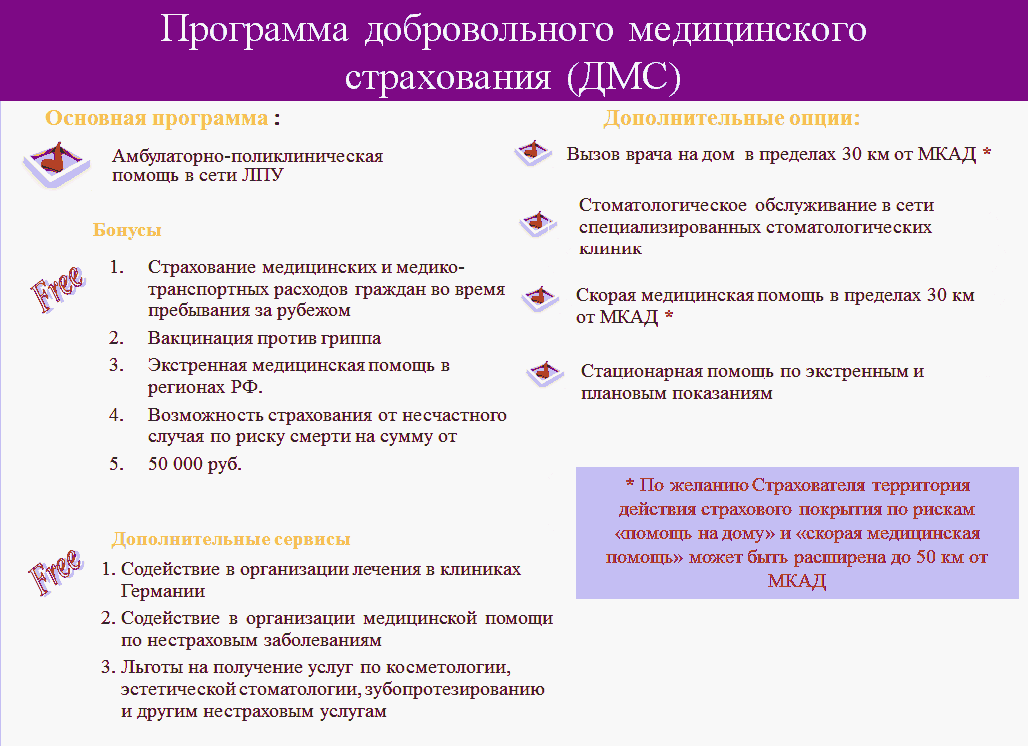 Рисунок 1. Пример программы ДМСперечень учреждений здравоохранения, в которые должно обращаться застрахованное лицо за получением медицинской помощи;индивидуальные страховые тарифы для каждого застрахованного лица, определенные или по результатам медицинского обследования, или иным образом по условиям договора страхования;расчет страховых платежей для каждого застрахованного лица, исходя из состава медицинских программ страхованияСтраховая премия – это стоимость полиса или страховой взнос. Величина страховой премии и срок ее внесения указывается в договоре страхования и (или) в полисе. Страховая сумма – это сумма, в пределах которой страховая компания оплачивает расходы владельца полиса на медицинские услуги, предусмотренные страховой программой. Если в процессе медицинского обслуживания владелец полиса исчерпает лимит страхового покрытия, то действие страховой программы прекращается. Текст любого договора ДМС содержит перечень исключений, при которых страховое возмещение не выплачивается. Действие страховки не распространяется на медицинские услуги по диагностике и лечению наиболее тяжелых заболеваний и так называемых «болезней, ведущих к гибели» (ВИЧ и СПИД, алкоголизм, наркомания). ДМС обычно не включает в себя оплату медицинских услуг по психотерапии, логопедии, мануальной терапии, кардиохирургии, нейрохирургии.Страховая компания имеет право расторгнуть договор ДМС без какой-либо компенсации владельцу полиса, если выяснится, что при заключении договора он ввел в заблуждения сотрудника компании относительно состояния своего здоровья. К расторжению договора страхования может привести нарушение обязательств по уплате страховых взносов. Как воспользоваться полисом ДМССтраховой случай в добровольном медицинском страховании — это обращение владельца полиса ДМС в течение срока действия договора страхования в медицинское учреждение, предусмотренное договором, для получения медицинской или иной услуги, включенной в программу ДМС. Основанием для получения медицинской консультации, проведения того или иного вида обследования являются медицинские показания и направление врача.Типовой полис ДМС не предусматривает выплаты страхового возмещения. Страховая компания оплачивает счета за медицинские услуги, оказанные владельцу полиса ДМС, непосредственно лечебным учреждениям. Таким образом, застрахованный платит только один раз при покупке полиса ДМС, а все расходы за лечение несет страховая компания. При необходимости получения медицинской помощи застрахованное лицо обращается к диспетчерскому пункту страховщика (это может быть врач-координатор) по телефону, который указан в договоре страхования (страховом полисе). Застрахованное лицо сообщает свое имя, фамилию, номер своего полиса и причину обращения, после чего врач-координатор предоставляет всю необходимую информацию относительно дальнейших действий застрахованного лица.При обращении за медицинской помощью или за сопутствующими услугами (транспортировка до медицинского учреждения и т. п.) необходимо предъявить полис ДМС и документ, удостоверяющий личность. При обращении к врачу рекомендуется иметь с собой выписки и справки из других лечебных учреждений, имеющие отношение к заболеванию, по поводу которого вы обращаетесь за медицинской помощью.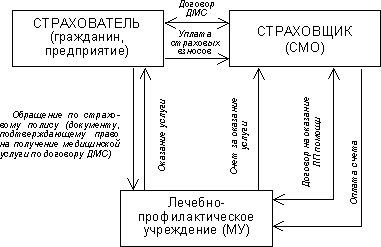 Рисунок 2. Схема взаимодействия субъектов ДМСВыплата страхового возмещения осуществляется страховщиком путем перечисления средств на счет медицинского учреждения за фактически оказанную медицинскую помощь. Если застрахованное лицо по согласованию с страховщиком оплатило стоимость оказанной медицинской помощи или приобрело медикаменты по выписанным рецептам, ему возвращается потраченная сумма на основании предоставленных документов.Страховщик имеет право отказать в оплате медицинских услуг, если застрахованное лицо получило услуги, которые не были предусмотрены договором страхования, а также не выполняло рекомендации врача, что привело к ухудшению состояния его здоровья. В договоре страхования определены условия, при которых страховщик откажет в выплате страхового возмещения.____Здоровье относится к основным ценностям в нашей жизни. Стремясь сохранить его, мы следим за диетой, ведем активный образ жизни и часто выезжаем за город. Однако большинство людей все равно вынуждено периодически обращаться в медицинские учреждения, чтобы получить врачебную помощь.Обращения в клиники связаны с расходами на проведение диагностических процедур, оплатой консультаций узких специалистов, тратами на медикаменты и лечебные манипуляции. Стоимость лечения зависит от тяжести заболевания пациента, а также от уровня медицинского учреждения.Поскольку здоровье относится к нашим главным активам, мы хотим иметь возможность обслуживаться в лучших клиниках, где работают высококвалифицированные специалисты. Однако стоимость лечения в таких учреждениях обычно высока. А ведь болезнь не спрашивает, есть ли у нас деньги и сколько мы готовы потратить на операцию или лекарства.Полис добровольного медицинского страхования – это эффективная защита Ваших интересов в медицинских учреждениях. За относительно небольшую стоимость полиса ДМС Вы получите качественное медицинское обслуживание, соответствующее Вашим потребностям. Тем, кто ищет выгоду, стоит помнить о том, что страхование – это не хитрый способ получить много, заплатив мало, а инвестиции в свое здоровье. Полис ДМС – это инструмент обеспечения Вашего спокойствия и уверенности.ПамяткаВыбор программы ДМСОпределите необходимый Вам объем медицинской помощи (стр. 10)Выберите страховую компанию (стр. 11)Выберите лечебное учреждение (стр. 11)Изучите условия договора (стр. 12)Способы снижения стоимости ДМСПолис с франшизой «Франшиза» – сумма, в пределах которой все расходы застрахованный должен оплатить самостоятельно. Если медицинские расходы превысят размер франшизы и случай будет признан страховым, то страховая компания может полностью возместить Ваши расходы (в случае, если франшиза безусловная) или за вычетом суммы франшизы (в случае, если франшиза условная). Приобретение страхового полиса с франшизой позволит Вам снизить его стоимость.Покупка нескольких полисов для членов одной семьиНекоторые страховые компании предлагают комплексное страхование всей семьи. По условиям такой программы ДМС всех членов семьи – и детей, и взрослых – обслуживает семейный доктор. При необходимости для консультаций привлекаются узкие специалисты.Скидки «за безубыточность»Скидки при повторном страховании по одной и той же либо однотипной программе, если выплаты по предыдущей страховке были меньше определенного минимума.Заявка на приобретение полиса через интернет. Заказать полис ДМС онлайн – значит сэкономить своё время. Вам не придется никуда ехать – достаточно заполнить заявку на получение полиса на сайте страховой компании. Скидка в этом случае может составить до 10% от стоимости полиса ДМС. Качество и стаж работы страховой компании с ЛПУНекоторые страховые компании, стабильно работающие на рынке, имеют скидки и особые условия на предоставление услуг ЛПУ, что влияет на стоимость полиса ДМС. Страховые компании, учредившие собственные медицинские клиники, также имеют возможность влиять на их ценовую политику. Акции и специальные предложения страховых компанийНаиболее распространенные исключения из страховых случаев по ДМС:заболевания, связанные с врожденной патологией;ведение беременности и родов, введение, удаление ВМС, миниаборты;дерматовенерологические заболевания, заболевания, передающиеся половым путем;острая или хроническая лучевая болезнь;онкологические заболевания, в том числе заболевания крови, выявленные до заключения договора страхования;туберкулез, саркоидоз, муковисцидоз, миеломная болезнь;наркологические заболевания;психиатрические заболевания;психоанализ, все виды психотерапии и психодиагностики, курсовое психофармакологическое лечение;кардиохирургия;лечение сахарного диабета 1, 2 типа среднетяжелого течения;трансплантация органов и тканей;лечение иммунных заболеваний, в т. ч. СПИД;лечение системных заболеваний: коллагенозы, васкулиты, болезни суставов (ревматоидный артрит);нейрохирургия;эпилепсия;косметология;подготовка к протезированию, протезирование зубов, лечение пародонтоза, ортодонтия;проведение гемодиализа при хронической почечной недостаточности;лечение сексуальных расстройств и бесплодия;проведение профосмотров, профилактических прививок;мануальная терапия;нетрадиционные методы лечения.Как воспользоваться полисом ДМСПозвоните в координационный медицинский центр страховой компании, сообщите свое имя, фамилию, номер полиса и причину обращения;Врач-координатор согласует и сообщит Вам время и дату визита в медицинское учреждение;В назначенное время посетите медицинский центр, предъявив полис ДМС и документ, удостоверяющий личность.ТестированиеМедицинское страхование в РФ осуществляется в двух формах:добровольной и принудительнойдобровольной и обязательнойнатуральной и денежнойБазовая программа обязательного медицинского страхования определяет:качество лечения и уровень ответственности медицинского персонала за выполнение своих профессиональных обязанностейперечень мероприятий по профилактике профессиональных заболеваний и оказанию дорогостоящих видов медицинской помощигарантированный государством минимально необходимый перечень видов медицинской и лекарственной помощи, оказываемой населению на территории РФДобровольное медицинское страхование – это: вид страхования, обеспечивающий получение медицинских услуг в рамках выбранной программы страхования, расходы по которым компенсирует страховая компания государственная система социальной защиты интересов граждан, гарантирующая всем гражданам РФ равные возможности в получении медицинской помощивид личного страхования, при котором застрахованное лицо получает страховую выплату в случаях, предусмотренных договором страхованияДобровольное медицинское страхование осуществляется:на основе полиса обязательного медицинского страхованияна основе программ добровольного медицинского страхования путем заключения договора между страховщиком и страхователемна основе договора страхования в рамках программ обязательного медицинского страхованияСтраховым случаем в рамках ДМС является:обращение в медицинское учреждение из числа предусмотренных договором страхованияпредъявление документов на возмещение стоимости оплаченных медицинских услугобращение за получением медицинских услуг, вызванное военными действиями, гражданской войной, стихийными бедствиямиВ рамках выбранной программы ДМС можно пользоваться услугами: Услугами всех лечебных учреждений, указанных в договоре ДМСУслугами только одного из перечисленных в договоре лечебных учреждений Только услугами ЛПУ, расположенного по месту регистрации страхователяМожно ли возместить расходы на лечение, предоставив в страховую компанию чек? Да, если сумма не превышает 50 000 рублейНет. Страховые компании сами рассчитываются с лечебными учреждениями, застрахованное лицо не принимает участия во взаиморасчётах. Возможно при условии предварительного уведомления страховой компанииНа какой срок можно заключить договор добровольного медицинского страхования? На 1 годНа срок до наступления пенсионного возраста От 5 летДоговор ДМС вступает в силу: с момента подачи заявления в страховую компаниюс момента оплаты первого взносас момента вручения застрахованному лицу полиса ДМСПри обращении в ЛПУ с собой необходимо иметь: Только паспорт Паспорт и документы из других ЛПУПолис ДМС и паспортТаблица правильных ответов:Подсчет результатов: за каждый правильный ответ прибавьте себе 1 балл.9–10 баллов (отлично): Вы успешно освоили данный раздел. Можете переходить к изучению следующих модулей.7–8 баллов (хорошо): Вы хорошо изучили большую часть материала. Рекомендуется повторить разделы, в которых допущены ошибки.6 баллов и менее (удовлетворительно): Вам необходимо вернуться к изучению данного модуля и пройти тестирование еще раз.  ЗаданияЗадача 1.Мужчина, 28 лет, менеджер торговой компании, живет в г. Ростов-на-Дону, по роду деятельности часто бывает в командировках по Ростовской области и Краснодарскому краю. Не страдает серьезными хроническими заболеваниями, имеет полис ОМС, прикреплен к ведущей поликлинике в г. Ростов-на-Дону.Стоит ли ему приобрести программу ДМС? На какие моменты стоит обратить внимание при выборе?Решение: _______________________________________________________________________________________________________________________________________________________________________________________________________________________________________Задача 2.Какие задачи решает человек, приобретая полис ДМС? Защитит ли полис ДМС в турпоездке?Решение: _______________________________________________________________________________________________________________________________________________________________________________________________________________________________________Задача 3. Родители ребенка возрастом 1 год хотят приобрести полис ДМС. На что им обратить внимание при выборе программы ДМС?Решение: _______________________________________________________________________________________________________________________________________________________________________________________________________________________________________Ответы и пояснения к задачам модуля:Задача 1 (решение).Медицинская страховка приобретается на случай возможного возникновения заболевания или на случай обострения хронического заболевания. Для человека, не страдающего серьезными заболеваниями, оптимальной будет программа, включающая в себя амбулаторно-поликлиническую помощь, стоматологическую помощь и скорую медицинской помощью.Также стоит обратить внимание на территорию покрытия: поскольку проблемы со здоровьем могут застать в командировке, важно иметь возможность воспользоваться услугами медицинских учреждений вне города проживания. Задача 2 (решение).Оформляя полис медицинского страхования, человек решает такие задачи:Защита здоровья (собственного или своих близких) на случай заболевания. Имея полис ДМС, человек получает право обратиться в выбранные при заключении договора клиники. Как правило, качество обслуживания в данных медицинских учреждениях высокое. Они обеспечивают застрахованному лицу оказание помощи при заболеваниях и травмах в полном объеме.Защита финансовых интересов. Поскольку страховая компания оплачивает стоимость услуг медицинских клиник, включая медикаментозное обеспечение, оперативные вмешательства и другие дорогостоящие манипуляции, владелец полиса ДМС избегает внеплановых расходов в случае серьезного заболевания.Полис ДМС не защищает туристов от необходимости оплачивать услуги зарубежных медицинских учреждений. Если человек отправляется в отпуск и нуждается в медицинской страховке для путешественников, необходимо обратить внимание на страхование выезжающих за рубеж.Задача 3 (решение).Детей от 1 года должны осматривать многие специалисты, поэтому, прежде чем выбирать программу страхования, обратите внимание на то, работают ли в поликлинике невропатолог, эндокринолог, офтальмолог и хирург. Выбирая программу страхования для детей, предпочтите полис с возможностью организации консультаций узких специалистов в домашних условиях по медицинским показаниям («обслуживание на дому»). Возможность вызова на дом врачей узких специальностей особенно важна для детей.Часто покрытие «Обслуживание на дому» включает проведение простых лечебных манипуляций (например, выполнение назначений врача, включая инъекции, физиотерапевтические процедуры), что удобно для маленьких детей. Оформляя полис для ребенка, обратите внимание на наличие опции забора анализов на дому. Это особенно важно для детей первого года жизни, для которых плановое профилактическое посещение поликлиники часто заканчивается ОРЗ. Также обратите внимание на ограничения по количеству вызовов бригады скорой медицинской помощи. Желательно, чтобы такие ограничения отсутствовали.Примечания и комментарии:________________________________________________________________________________________________________________________________________________________________________________________________________________________________________________________________________________________________________________________________ПримерыИстория первая. В поезде.Телефон – это, пожалуй, единственное, что нужно владельцу полиса ДМС для организации медицинской помощи любого вида и профиля. Местонахождение и его состояние не играют решающей роли. Сергей М., возвращаясь ночным поездом из Москвы, испытал сильнейшую почечную колику. Он немедленно обратился в круглосуточную диспетчерскую службу страховой компании, где его звонок был принят, и на одной из станций по ходу следования поезда была организована встреча врачами бригады скорой помощи. Затем пациент был перемещен в достойный стационар.История вторая. Горные лыжи.Во время катания на территории одного из зимних курортов Ленинградской области неопытная горнолыжница получила травму руки. Т. к. возможность получения экстренной медицинской помощи на данном курорте отсутствовала, родители девочки воспользовались своим правом на получение помощи через диспетчерскую службу страховщика. Дежурный диспетчер, проанализировав степень экстренности и тяжести случая, пришел к выводу, что самым рациональным решением будет самостоятельное обращение в медицинское учреждение и назвал адрес ближайшего медучреждения травматологического профиля, где пострадавшей оказали помощь уже через 20 минут.История третья. Гидроцикл.Во время рискованного катания по волнам Финского залива в 100 км от города Николай получил серьезную травму – перелом тазобедренной кости. Диспетчер страховой компании, принявший вызов, оценил создавшуюся ситуацию и определил оптимальный сценарий предоставления помощи, в который входили: вертолет поисково-спасательного отряда МЧС, карета скорой помощи и лечебное учреждение соответствующего профиля. Суммарная эффективность действий различных спасательных и медицинских служб, координируемых из единого центра, оказалась неизмеримо выше, чем если бы они действовали разрозненно.ВопросПравильный ответВопросПравильный ответ1b6а2с7b3a8a4b9b5а10с